NÁRODNÁ RADA SLOVENSKEJ REPUBLIKY	VIII. volebné obdobieČíslo: CRD-2520/2022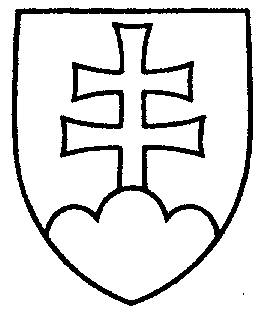 1917UZNESENIENÁRODNEJ RADY SLOVENSKEJ REPUBLIKYzo 7. decembra 2022k vládnemu návrhu zákona, ktorým sa mení a dopĺňa zákon č. 149/2020 Z. z. o mimoriadnych štátnych zárukách a o doplnení niektorých zákonov a ktorým sa mení zákon č. 296/2012 Z. z. o Európskom mechanizme pre stabilitu a o doplnení niektorých zákonov (tlač 1301)	Národná rada Slovenskej republiky	po prerokovaní uvedeného vládneho návrhu zákona v druhom a treťom čítaní	s c h v a ľ u j evládny návrh zákona, ktorým sa mení a dopĺňa zákon č. 149/2020 Z. z. o mimoriadnych štátnych zárukách a o doplnení niektorých zákonov a ktorým sa mení zákon č. 296/2012 Z. z. o Európskom mechanizme pre stabilitu a o doplnení niektorých zákonov, v predloženom znení.    Boris  K o l l á r   v. r.    predsedaNárodnej rady Slovenskej republikyOverovatelia:Miloš  S v r č e k   v. r. Richard  T a k á č   v. r.